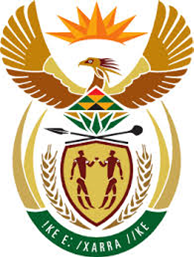 DEPARTMENT: PUBLIC ENTERPRISESREPUBLIC OF SOUTH AFRICANATIONAL ASSEMBLYQUESTION FOR WRITTEN REPLYQUESTION NO.: 1203DATE OF PUBLICATION: 22 APRIL 2016REPLY: (1) (a) The contract of employment of the Chief Executive Officer was due to terminate on 31 January 2017. The Board decided to bring forward the termination date and pay out the balance of the contract. The decision was precipitated by the fact that the relationship between the Board and CEO was irreconcilable and had irretrievably broken down. (b) None(2) Yes, there was an investigation. I am not in a position to share the results of the investigation as there are disciplinary hearings involving other employees unfolding and at this stage there is a likelihood of further legal action. 1203.     Ms N W A Mazzone (DA) to ask the Minister of Public Enterprises:(1)     (a) On what grounds was the contract of employment of a suspended Chief Executive Officer (Mr Riaz Saloojee) terminated on or around 14 April 2016 and (b) what are the further relevant details in this regard;(2)     whether any investigation into the specified person’s suspension was conducted; if not, why not; if so, what are the detailed outcomes of the specified investigation?                                                                 NW1343E                                                                                                    